TRIVIS - Střední škola veřejnoprávní a Vyšší odborná škola prevence kriminality 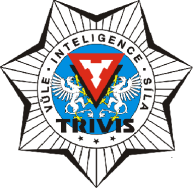 a krizového řízení Praha,s. r. o.Hovorčovická 1281/11 182 00  Praha 8 - Kobylisy OR  vedený Městským soudem v Praze, oddíl C, vložka 50353Telefon a fax: 283 911 561          E-mail : vos@trivis.cz                IČO 25 10 91 38Termíny zápočtů a zkoušek – psychologie                      PhDr. Ľubica Kurucová 1 KPK a 2KPK   18. 12. 2023 od  9:00-12:00 – uč. v Ďáblicích – 2 KPK před termín / max. 5 studentů / - uč. 2AV   18. 12. 2023 od 10:00 hod. – 1KPK zápočet – uč. 2AV     12. 1. 2024 od 9:00 – 12:00 – uč. v Ďáblicích – uč. 2KPK- D     22. 1. 2024 od 9:00 – 12:00 – uč. v Ďáblicích – uč. 2KPK -D     29. 1. 2024 od 9:00 – 12:00 – uč. v Ďáblicích / opravní zkoušky / - uč. 2KPK- D